Publicado en Madrid el 16/09/2021 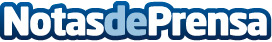 Cómo conseguir la mejor hipoteca con un historial crediticio negativoEl historial crediticio es un informe en el que se recogen los antecedentes que tiene una persona a nivel financiero, si es positivo, enseñarlo es un mero trámite, pero si es negativo, que concedan una hipoteca puede ser difícil. Hipoo, la startup hipotecaria, da unos consejos para conseguir una hipoteca teniendo un historial crediticio negativoDatos de contacto:Julia Mondejar Corbalan667774716Nota de prensa publicada en: https://www.notasdeprensa.es/como-conseguir-la-mejor-hipoteca-con-un_1 Categorias: Nacional Inmobiliaria Finanzas Emprendedores E-Commerce http://www.notasdeprensa.es